ПРИКАЗ  23.11. 2015 г.                                     г. Черкесск	        № 964О проведении открытой Спартакиады Министерства образования и науки Карачаево-Черкесской Республики  среди обучающихся организаций дополнительного образования детей физкультурно - спортивной направленности Во исполнение раздела 3 Календаря  физкультурно - оздоровительных и спортивно-массовых мероприятий Министерства образования и науки Карачаево-Черкесской Республики и с целью повышения качества и эффективности работы организаций дополнительного образования детей физкультурно - спортивной направленности по привлечению обучающихся к систематическим занятиям физической культурой и спортом ПРИКАЗЫВАЮ:1.Провести республиканский  этап открытой Спартакиады Министерства образования и науки Карачаево-Черкесской Республики  среди обучающихся организаций дополнительного образования детей физкультурно - спортивной направленности (далее – Спартакиада). 2. Утвердить:2.1.Положение о республиканском этапе Спартакиады (далее – Положение) (приложение 1).2.2.Состав республиканского организационного комитета по подготовке и проведению Спартакиады (приложение 2).3. Назначить ответственным за организацию и проведение Спартакиады РГБОУ ДОД «Республиканская детско-юношеская спортивная  школа по спортивной гимнастике Министерства образования и науки Карачаево-Черкесской Республики» (директор - Ю.А. Дохов). 4. Директору РГБОУ ДОД «Республиканская детско-юношеская спортивная  школа по спортивной гимнастике Министерства образования и науки Карачаево-Черкесской Республики» (Ю.А. Дохову):4.1.Обеспечить инструктивно-методическое сопровождение республиканского этапа Спартакиады.4.2.Оказать практическую помощь руководителям муниципальных органов управления образованием, организациям дополнительного образования детей физкультурно - спортивной направленности в проведении муниципального этапа Спартакиады.5. Руководителям муниципальных органов управления образованием:5.1. Организовать проведение муниципального этапа Спартакиады согласно Положению (приложение 1).5.2.Направить в адрес РГБОО ДОД «Республиканская детско-юношеская спортивная школа по спортивной гимнастике Министерства образования и науки Карачаево-Черкесской Республики» (Ю.А. Дохов) документы на участие в республиканском этапе Спартакиады в соответствии с Положением.5.3.Оказать содействие организациям дополнительного образования детей физкультурно - спортивной направленности – победителям муниципального этапа в участии в республиканском этапе Спартакиады.6. Контроль за исполнением данного приказа возложить на заместителя Министра  образования и науки Карачаево-Черкесской Республики, курирующего данный вопрос. 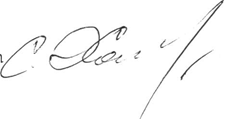 И. о. Министра	           С.Х. ХапчаеваИсп. А.М. КубековаПриложение 1ПОЛОЖЕНИЕоб Открытой спартакиаде Министерства образования и науки Карачаево-Черкесской Республики  среди обучающихся организаций дополнительного образования детей физкультурно - спортивной направленности в сфере образования 2015/2016 уч. годаI. ОБЩИЕ ПОЛОЖЕНИЯОткрытая Спартакиада Министерства образования и науки    Карачаево-Черкесской Республики среди обучающихся организаций дополнительного образования детей физкультурно-спортивной направленности 2015/2016 учебного года (далее - Спартакиада) проводится Министерством образования и науки  Карачаево-Черкесской Республики (далее - Минобрнауки КЧР) и  Республиканской государственной  бюджетной  образовательной организацией дополнительного образования детей  «Республиканская детско-юношеская спортивная школа по спортивной гимнастике Министерства образования и науки КЧР» (РГБОО ДОД   «РДЮСШ МОН КЧР»)     с целью повышения качества и эффективности работы организаций дополнительного образования детей физкультурно - спортивной направленности по привлечению обучающихся к систематическим занятиям физической культурой и спортом.Задачи Спартакиады:пропаганда здорового образа жизни, гражданское и патриотическое воспитание формирование позитивных жизненных установок у подрастающего поколения;повышение качества работы с обучающимися во внеучебное время;популяризация и развитие видов спорта;повышение уровня спортивного мастерства юных спортсменов.II. ЭТАПЫ И СРОКИ ПРОВЕДЕНИЯСоревнования среди обучающихся организаций дополнительного образования детей физкультурно-спортивной направленности (далее - соревнования) в рамках Спартакиады проводятся в четыре этапа:этап - школьный (соревнования проводятся в образовательных организациях дополнительного образования детей);этап - муниципальный (соревнования проводятся в муниципальных образованиях);этап - региональный (соревнования проводятся РГБОО ДОД   «РДЮСШ МОН КЧР»;IVэтап - всероссийский (финальные соревнования).Сроки проведения этапов соревнований в рамках Спартакиады - Приложение № 1.III. ОРГАНИЗАТОРЫ МЕРОПРИЯТИЯОбщее руководство организацией и проведением Спартакиады осуществляют Минобрнауки КЧР и  РГБОО ДОД « РДЮСШ МОН КЧР».Для координации работы по подготовке и проведению Спартакиады создаётся  республиканский Оргкомитет.Организация и проведение соревнований  республиканского этапа Спартакиады возлагается на РГБОО ДОД «РДЮСШ МОН КЧР». Ответственность за подготовку мест проведения соревнований  республиканского этапа Спартакиады, прием и размещение участников, представителей, тренеров, судей, организацию питания, медико-санитарное обслуживание и соблюдение техники безопасности возлагается на РГБОО ДОД «РДЮСШ МОН КЧР» и Главные судейские коллегии.При наличии объективных причин, не позволяющих провести запланированные соревнования согласно утвержденному календарному плану, организация, проводящая соревнования, должна поставить в известность  РГБОО ДОД «РДЮСШ МОН КЧР» об отказе от проведения не позднее одного месяца до их начала.На каждом этапе проведения соревнований в рамках Спартакиады создаются Главные судейские коллегии, на которые возлагается непосредственное проведение соревнований.Состав Главной судейской коллегии соревнований  республиканского этапа утверждается  РГБОО ДОД  «РДЮСШ МОН КЧР» не позднее, чем за 30 дней до начала соревнований.IV. ТРЕБОВАНИЯ К УЧАСТНИКАМ И УСЛОВИЯ ИХ ДОПУСКАВ республиканских финальных соревнованиях принимают участие команды  муниципальных образований КЧР. В соревнованиях одной возрастной категории в рамках соревнований Спартакиады по виду спорта принимает участие команда, в которую входят обучающиеся одной организации дополнительного образования детей физкультурно-спортивной направленности не зависимо от ведомственной принадлежности. В спортивных соревнованиях по видам спорта в разных возрастных категориях могут принимать участие команды различных организаций дополнительного образования детей физкультурно-спортивной направленности - победители регионального этапа Спартакиады.Замена спортсменов, получивших право выступать в финальных соревнованиях, разрешается в пределах утвержденного количества обучающихся.Во всероссийских соревнованиях среди обучающихся в рамках Спартакиады наравне с гражданами России могут принимать участие лица без гражданства, а также граждане других государств, обучающиеся в организации дополнительного образования детей физкультурно-спортивной направленности.Территориальная принадлежность спортсмена определяется на 1 сентября 2015 года в соответствии с территориальной принадлежностью его организации дополнительного образования детей физкультурно-спортивной направленности, совпадающей с постоянной или временной регистрацией, и не может меняться до окончания соревнований Спартакиады.Регистрация должна быть оформлена не позднее 1 сентября 2015 года на той территории, за которую будет выступать спортсмен в соревнованиях Спартакиады по видам спорта.В случае нахождения организации дополнительного образования детей физкультурно-спортивной направленности субъекта Российской Федерации на территории сопредельного субъекта, территориальная принадлежность спортсменов, зачисленных в данную организацию, определяется территориальной принадлежностью организации дополнительного образования детей (а не регистрацией по месту пребывания). Именная заявка в этих случаях должна быть взаимно согласована с сопредельным субъектом.Участники команд должны иметь единую спортивную форму.V. ПРОГРАММА СПОРТИВНЫХ МЕРОПРИЯТИЙСпартакиада включает в себя соревнования, как в командном, так и в личном зачете по следующим видам спорта:VI. УСЛОВИЯ ПОДВЕДЕНИЯ ИТОГОВПобедители в личном и командном зачетах на всех этапах Спартакиады определяются по лучшим результатам, показанным в отдельных видах программы.Победители региональных этапов Спартакиады определяются в соответствии с положениями, утверждёнными  Минобрнауки КЧР и РГБОО ДОД «РДЮСШ МОН КЧР».На соревнованиях  республиканского (финального) этапа Спартакиады:определяются места, занятые всеми участниками в личных видах программы и эстафетах;определяются места, занятые сборными командами  муниципальных  образований КЧР  в командном зачёте каждых соревнований;определяются места, занятые  в республиканских соревнованиях в командном зачёте в каждом виде спорта;определяются места, занятые всеми  муниципальными образованиями Карачаево-Черкесской Республики в общекомандном зачёте Спартакиады по наибольшей сумме очков, начисленных по таблице 1 за места, занятые  муниципальным образованием Карачаево-Черкесской Республики по всем проведённым видам спорта в соответствии с п. 5 настоящего положения.Таблица 1При определении командного зачёта в виде спорта в случае равенства очков у двух или более команд, преимущество получает команда, имеющая больше первых, затем вторых, третьих и т.д. мест в личных соревнованиях.При равенстве очков при подведении итогов общекомандного первенства преимущество получает команда, завоевавшая более высокое место в виде спорта.На соревнованиях всероссийского этапа Спартакиады в случае равенства результатов у нескольких спортсменов (команд) и, если правила соревнований не дают возможности определить точное место каждого спортсмена (команды), всем этим спортсменам (командам) присваивается одинаковое (высшее) место и начисляются одинаковые очки, соответствующие высшему месту. Места остальным участникам (командам) определяются так, как если бы не было совмещения мест.VII. НАГРАЖДЕНИЕМуниципальные образования Карачаево-Черкесской Республики, занявшие 1, 2 и 3 места в общекомандном зачёте Спартакиады награждаются кубками и дипломами Министерства образования и науки  Карачаево-Черкесской Республики.Команды, занявшие 1-е, 2-е и 3-е места в командном зачёте лично - командных соревнований  республиканского этапа Спартакиады, награждаются кубками и дипломами Министерства образования и науки  Карачаево-Черкесской Республики.Участники, занявшие 1-е, 2-е и 3-е места в командных и личных видах соревнований  республиканского  этапа Спартакиады, награждаются медалями соответствующих степеней, дипломами и памятными призами Министерства образования и науки  Карачаево-Черкесской Республики.VIII. УСЛОВИЯ ФИНАНСИРОВАНИЯФинансовое обеспечение соревнований 1 -2 этапов осуществляется за счёт средств бюджетов муниципальных образований, участвующих в проведении соревнований Спартакиады.Расходы по проведению республиканского этапа соревнований производится за счет средств, предусмотренных на выполнение государственного задания  РГБОУ ДОД «Республиканская детско-юношеская спортивная  школа по спортивной гимнастике Министерства образования и науки Карачаево-Черкесской Республики». Расходы по командированию участников команд и их сопровождающих на  республиканский этап (проезд к месту соревнований и обратно, питание в пути и в дни соревнований, размещение, страхование участников) обеспечивают командирующие организации.IX. ОБЕСПЕЧЕНИЕ БЕЗОПАСНОСТИ УЧАСТНИКОВИ ЗРИТЕЛЕЙСпортивные соревнования проводятся на спортивных сооружениях, отвечающих требованиям соответствующих нормативных правовых актов, действующих на территории Российской Федерации и направленных на обеспечение общественного порядка и безопасности участников и зрителей, а также при условии наличия актов готовности физкультурного или спортивного сооружения к проведению мероприятия, утверждаемых в установленном порядке.Обеспечение безопасности участников и зрителей осуществляется согласно требованиям Правил обеспечения безопасности при проведении официальных спортивных соревнований, утвержденных постановлением Правительства Российской Федерации от 18 апреля 2014 г. № 353, а также требованиям правил по соответствующим видам спорта.Оказание скорой медицинской помощи осуществляется в соответствии с приказом Министерства здравоохранения и социального развития Российской Федерации от 9 августа 2010 г. № 613Н «Об утверждении порядка оказания медицинской помощи при проведении физкультурных и спортивных мероприятий».X. СТРАХОВАНИЕ УЧАСТНИКОВУчастие в республиканском этапе соревнований Спартакиады осуществляется только при наличии оригинала договора о страховании жизни и здоровья от несчастных случаев, который представляется на каждого участника в комиссию по допуску к республиканским соревнованиям.XI. ПОДАЧА ЗАЯВОК НА УЧАСТИЕДля участия в соревнованиях республиканского этапа Спартакиады необходимо направить предварительную заявку по установленной форме (Приложение № 3), заверенную руководителем муниципального  органа управления образованием,                                                                не менее чем за 15 дней до их начала по адресу:  369000, КЧР, г. Черкесск ул. Кавказская,44 РГБОО ДОД «Республиканская ДЮСШ по спортивной гимнастике Министерства образования и науки КЧР» ,  gimnastikakchr@yandex.ru , телефон для справок: 8-8782-26-13-05  8-928-392-48-98 (Пикалова Татьяна Викторовна).Вместе с предварительной заявкой в  РГБОО ДОД «РДЮСШ МОН КЧР» направляется краткий отчет о проведении  муниципального этапа соревнований, составленный в произвольной форме, а также согласие родителей или законных представителей на обработку персональных данных на каждого участника в письменном виде (Приложение № 5)Основанием для командирования сборной команды субъекта Российской Федерации на всероссийский этап Спартакиады является вызов ФГБУ «ФЦОМОФВ».Органы исполнительной власти субъектов Российской Федерации, осуществляющие управление в сфере образования, должны подтвердить участие во всероссийских соревнованиях в места их проведения за один месяц до начала соревнований.Руководители команд представляют в комиссию по допуску следующие документы:Официальный вызов ФГБУ «ФЦОМОФВ».Заявку на участие по установленной форме, заверенную Министерством образования и науки КЧР и врачебно-физкультурным диспансером. Врачебный допуск к соревнованиям действителен не более 7 дней.Командировочное удостоверение (одно на команду).Свидетельство о рождении или паспорт на каждого участника.Справки школьников с фотографиями на каждого участника, заверенные директором организации дополнительного образования детей физкультурно-спортивной направленности. (Печать ставится на угол фотографии обучающегося).Страховой полис обязательного медицинского страхования на каждого участника.Оригинал договора о страховании жизни и здоровья от несчастных случаев на каждого участника.Оригиналы согласия родителей (законных представителей) на обработку персональных данных на каждого участника.Официальный протест на решение комиссии по допуску участников подаётся руководителем команды в данную комиссию и должен быть рассмотрен в день работы комиссии.Решение Оргкомитета Спартакиады является окончательным.Примечание:Заявки на участие, итоговые протоколы и отчеты о проведении муниципальных соревнований, в том числе краткий отчёт по установленной форме (Приложение 4), а также 5 фотографий размером 10х15 представляются ГСК соревнований в  РГБОО ДОД РДЮСШ МОН КЧР» в пятидневный срок по окончании данных мероприятий в бумажном и электронном виде.Протесты на участников и тренеров подаются в главную судейскую коллегию по месту проведения соревнований и рассматриваются в соответствии с утвержденными правилами соревнований по видам спорта.Приезд участников и команд раньше установленного дня не допускается.XII. УСЛОВИЯ ПРОВЕДЕНИЯ СОРЕВНОВАНИЙ  РЕСПУБЛИКАНСКОГО ЭТАПА СПАРТАКИАДЫБАСКЕТБОЛРеспубликанские зональные и финальные соревнования проводятся в  феврале – марте 2016 года в  ст. Зеленчукской и в г. Черкесске.К участию  в зональных и республиканских этапах допускаются сборные команды  муниципальных образований, подавших заявку на участие, - команды организаций дополнительного образования детей физкультурно-спортивной направленности (юноши и девушки 1999-2000 г.р.), победители  муниципального этапа.Состав команды: 14 человек, в том числе 12 участников, 2 тренера.В составе команды может быть не более 3-х игроков младшего возраста.Соревнования командные, проводятся раздельно среди юношей и девушек в соответствии с правилами вида спорта «Баскетбол», утвержденными приказом Минспорттуризма России от 12 мая 2010 г. № 482.Система проведения соревнований определяется ГСК исходя из количества заявившихся команд.Для определения мест в группах:за «победу» команда получает - 2 очка,за «поражение» - 1 очко,за «поражение с лишением права игры» - 0 очков.Команда, проигравшая одну из игр группового турнира «лишением права игры» занимает последнее место в группе.В случае равенства очков у двух команд, преимущество получает команда, выигравшая встречу между ними. В остальных случаях места команд определяются в соответствии с правилами вида спорта «Баскетбол».Команды юношей и девушек играют мячом № 7.Все команды играют только личную защиту.Командное первенство среди муниципальных образований в баскетболе определяется по сумме баллов 2-х соревнований: среди юношей и среди девушек, в соответствии с таблицей 1.ДЗЮДО Республиканские финальные соревнования проводятся в апреле 2016 года в г. Черкесске, в спортзале  РГБОО РДЮСШ «Олимпик».  К участию в республиканском этапе допускаются сборные команды  муниципальных образований, подавших заявку на участие, состоящие из обучающихся одной организации дополнительного образования детей физкультурно-спортивной направленности (юноши и девушки 2001-2002 г.р., 2003-2004 г.р.), победители муниципальных этапов.Состав команды в каждой возрастной категории: 22 человека, в том числе 18 спортсменов (9 юношей, 9 девушек), 2 тренера-преподавателя, один из которых является руководителем делегации, 2 судьи.Спортсмены категории 2003-2004 г.р. представляют в комиссию по допуску дополнительно справку, заверенную врачом, письменное разрешение родителей, личного тренера на участие в соревнованиях, заверенные руководителем организации дополнительного образования детей физкультурно-спортивной направленности.Соревнования лично-командные, проводятся в соответствии с правилами вида спорта «Дзюдо», утвержденными приказом Минспорттуризма России от 30 марта 2010 г. № 247.Победители и призеры соревнований среди юношей и девушек в личном зачете определяются в каждой весовой категории.Весовые категории в категории 2003-2004 г.р.:Весовые категории:юноши: до 38, 42, 46, 50, 55, 60, 66, 73, + 73кг.девушки: до 32, 36, 40, 44, 48, 52, 57, 63, + 63 кг.Весовые категории в категории 2001-2002 г.р.:Весовые категории:юноши: до 46, 50, 55, 60, 66, 73, 81, 90, + 90 кг.девушки: до 40, 44, 48, 52, 57, 63, 70, + 70 кг.Командное первенство в каждых соревнованиях определяется по результатам спортсменов, входящих в состав команды, в соответствии с приложением 2.Командное первенство  муниципальных образований в дзюдо определяется по сумме баллов соревнований в 2-х возрастных категориях в соответствии с таблицей 1.САМБО Республиканские финальные соревнования проводятся в  апрель 2016 года в г.  Черкесске, спортзал РГБОО РДЮСШ «Олимпик».К участию  в республиканском  этапе допускаются сборные команды  муниципальных образований КЧР, подавших заявку на участие, состоящие из обучающихся организаций дополнительного образования детей физкультурно-спортивной направленности (юношей и девушек 1999-2000 г.р., 2001-2002 г.р.), победители муниципальных  этапов.Состав команды в соревнованиях каждой возрастной категории: 24 человека, в том числе 20 спортсменов (10 юношей, 1 0 девушек), 2 тренера - преподавателя, один из которых является руководителем делегации, 2 судьи.Соревнования лично-командные, проводятся в соответствии с правилами вида спорта «Самбо», утвержденными приказом Миниспорттуризма России от 31 марта 2010 г. № 264.Победители и призеры соревнований среди юношей и девушек в личном зачете определяются в каждой весовой категории.Весовые категории в категории 2001-2002 г.р.:юноши: до 38, 42, 46, 50, 54, 59, 65, 71, 78, +78 кг.девушки: до 34, 37, 40, 43, 47, 51, 55, 59, 65, + 65 кг.Весовые категории в категории 1999-2000 г.р.:юноши: до 48, 52, 56, 60, 65, 70, 75, 81, 87, + 87 кг.девушки: до 40, 44, 48, 52, 56, 60, 65, 70, 75, + 75 кг.Командное первенство в каждой возрастной категории определяется по наибольшей сумме очков, набранных спортсменами, входящими в состав команды, в соответствии с приложением 2.Командное первенство  муниципальных образований КЧР в самбо определяется по сумме баллов соревнований в 2-х возрастных категориях в соответствии с таблицей 1.ЛЁГКАЯ АТЛЕТИКАЗимние  республиканские соревнования среди юношей и девушек 2001-2002 г.р. проводятся в  декабре 2015 года в г. Черкесске.К участию в республиканском этапе допускаются сборные команды  муниципальных образований  КЧР, подавших заявку на участие, состоящие из обучающихся организаций дополнительного образования детей физкультурно-спортивной направленности, победители муниципальных этапов.Состав команды: 14 человек, в том числе 12 участников (6 юношей и 6 девушек 2001-2002 г.р.), 1 руководитель, 1 тренер.Соревнования лично-командные, проводятся в соответствии с правилами вида спорта «Лёгкая атлетика», утвержденными приказом Минспорттуризма России от 12 апреля 2010 г. № 340.Каждый участник команды имеет право выступить в 2 видах программы и эстафете. Каждая команда имеет право заявить на каждый вид программы не более 3 человек.Программа соревнованийЮноши:Бег 60 м, 200 м, 400 м, 800 м, 1500 м, 60 м с/б;Прыжки в длину,    , тройной прыжок;Толкание ядра;Эстафета 4 х 200 м.Девушки:Бег 60 м, 200 м, 400 м, 800 м, 1500 м,   60 м с/б;Прыжки в длину, тройной прыжок;Толкание ядра;Эстафета 4 х 200 м.Командное первенство определяется по наибольшей сумме очков, набранных спортсменами, входящими в состав команды, в соответствии с приложением 2.Летние  республиканские финальные соревнования среди юношей и девушек 2001-2002 г.р., 2003-2004 г.р. проводятся в  мае 2016 года в г.  ЧеркесскеК участию в республиканском  этапе допускаются сборные команды  муниципальных образований КЧР, подавших заявку на участие, состоящие из обучающихся организаций дополнительного образования детей физкультурно-спортивной направленности (юношей и девушек 2001-2002 г.р., 2003-2004 г.р.), победители муниципальных этапов.Состав команды: 27 человек, в том числе 24 участника (6 юношей и 6 девушек 2001-2002 г.р., 6 юношей и 6 девушек 2003-2004 г.р.), 1 руководитель, 2 тренера.Соревнования лично-командные, проводятся в соответствии с правилами вида спорта «Лёгкая атлетика», утвержденными приказом Минспорттуризма России от 12 апреля 2010 г. № 340.Каждый участник команды имеет право выступить в 2 видах программы и эстафете. Каждая команда имеет право заявить на каждый вид программы не более 3 человек.Программа соревнованийЮноши и девушки 2001-2002 г.р.:Бег 100 м, 200 м, 400 м, 800 м, 1500 м, 3000 м, 110 (100) м с/б, 300 м с/б,   с/п,  Прыжки в длину, тройной прыжок.Толкание ядра, метание диска, копья.8-борье (7-борье),Эстафетный бег 100-200-300-400.Юноши и девушки 2003-2004 г.р.:Бег 100 м, 200 м, 400 м, 800 м, 1500 м, 3000 м, 110 (100) м с/б, 300 м с/б.Прыжки в длину,  Толкание ядра, метание диска,   копья.Эстафетный бег 100-200-300-400.Соревнования в беге на 100 м, 200 м, 400 м, 110 м с/б (100 м с/б), 300 м с/б проводятся в 2 круга.Командное первенство в каждой возрастной категории определяется по наибольшей сумме очков, набранных спортсменами, входящими в состав команды, в соответствии с приложением 2.Высота и расстановка барьеров, вес снарядов для метанийКомандное первенство среди  муниципальных образований КЧР в лёгкой атлетике определяется по сумме баллов зимних соревнований и в 2-х возрастных категориях летних соревнований в соответствии с таблицей 1.ВОЛЬНАЯ БОРЬБА Республиканские финальные соревнования проводятся в  апреле-мае 2016 года в г.  Черкесске.К участию в республиканском этапе допускаются сборные команды  муниципальных образований КЧР, подавших заявку на участие, состоящие из обучающихся одной организации дополнительного образования детей физкультурно-спортивной направленности, победители муниципальных этапов (юноши 1999-2000 г.р., 2001-2002 г.р.), победители муниципальных этапов.Состав команды в возрастной категории 2001-2002 г.р.: 18 человек, в том числе 15 спортсменов, 2 тренера-преподавателя, один из которых является руководителем делегации, 1 судья.Состав команды в возрастной категории 1999-2000 г.р.: 12 человек, в том числе 9 спортсменов, 2 тренера-преподавателя, один из которых является руководителем делегации, 1 судья.Разрешается выставлять не более двух участников в весовой категории.Соревнования лично-командные, в соответствии с правилами вида спорта «Спортивная борьба», утверждёнными Приказом Минспорта России от 23.07.14 г. № 616.Весовые категории в возрастной категории 2001-2002 г.р.:юноши - 32, 35, 38, 42, 46, 50, 54, 59, 63, 66, 73, 76, 85, 100, 120 кг.Весовые категории в возрастной категории 1999-2000 г.р.:юноши - 42, 46, 50, 54, 63, 76, 85, 100, 120 кг.Победители и призеры соревнований в личном зачете определяются в каждой весовой категории.Командное первенство в каждой возрастной категории определяется по наибольшей сумме очков, набранных спортсменами, входящими в состав команды, в соответствии с приложением 2.Командное первенство среди  муниципальных образований КЧР в вольной борьбе определяется по сумме баллов соревнований в 2-х возрастных категориях в соответствии с таблицей 1.ГРЕКО-РИМСКАЯ БОРЬБАРеспубликанские финальные соревнования проводятся в  апреле-мае 2016 года в г.  Черкесске.К участию в республиканском этапе допускаются сборные команды  муниципальных  образований КЧР, подавших заявку на участие, состоящие из обучающихся одной организации дополнительного образования детей физкультурно-спортивной направленности, победители муниципальных этапов (юноши 1998-1999 г.р., 2000-2001 г.р.).Состав команды в возрастной категории 2000-2001 г.р.: 18 человек, в том числе 1 5 спортсменов, 2 тренера-преподавателя, один из которых является руководителем делегации, 1 судья.Состав команды в возрастной категории 1998-1999 г.р.: 14 человек, в том числе 1 1 спортсменов, 2 тренера-преподавателя, один из которых является руководителем делегации, 1 судья.Разрешается выставлять не более двух участников в весовой категории.Соревнования лично-командные, в соответствии с правилами вида спорта «Спортивная борьба», утверждёнными Приказом Минспорта России от 23.07.14 г. № 616.Весовые категории в возрастной категории 2000-2001 г.р.:юноши: до 32, 35, 38, 42, 47, 50, 53, 59, 63, 66, 69, 73, 85, 100, 120 кг.Весовые категории в возрастной категории 1998-1999 г.р.:юноши: до 42, 46, 50, 54, 58, 63, 69, 76, 85, 100, 120 кг.Победители и призеры соревнований в личном зачете определяются в каждой весовой категории.Командное первенство в каждой возрастной категории определяется по наибольшей сумме очков, набранных спортсменами, входящими в состав команды, в соответствии с приложением 2.Командное первенство среди  муниципальных образований КЧР в греко- римской борьбе определяется по сумме баллов соревнований в 2-х возрастных категориях в соответствии с таблицей 1.ТАБЛИЦЫ ОЧКОВ для определения мест, занятых сборными командами субъектов Российской Федерации в командном зачёте для каждой возрастной категории лично-командных соревнований по видам спортаЛёгкая атлетикаДзюдо, самбо, вольная борьба, греко-римская борьба                                                                                                                  Приложение 2      СоставРеспубликанского организационного комитета по подготовке и проведению Спартакиады Минобрнауки Карачаево-Черкесской Республики среди обучающихся образовательных организаций и организаций дополнительного образования детей физкультурно-спортивной направленностиПриложение 3Сроки проведения этапов соревнований в рамкахСпартакиады среди обучающихся организаций дополнительного образования детей физкультурно-спортивной направленности Министерства образования и науки Российской Федерации 2015/2016 учебного годаПриложение 4ЗАЯВКАна участие в республиканских соревнованиях Спартакиады среди обучающихся организаций дополнительного образования детей физкультурно-спортивной направленности Министерства образования и науки  Карачаево-Черкесской Республики2015/2016 учебного года________________________просит включить в число участников соревнований по ____________ (муниципальное образование КЧР)	                                                  (вид спорта)проводимых в ___________________________ команду __________________________________,	                    (место и дата проведения)                     (полное наименование организации ДОД)включающую следующих спортсменов:Допущено к участию в соревнованиях _____________________спортсменов (кол-во прописью)Врач _______________________________   ______________________(Ф.И.О. полностью)                                     (подпись)                                                                                  М.П. медицинской организацииПредставителем назначается:	(Ф.И.О. полностью)Руководитель муниципального органа управления образованием      _______________________________   _____________                                                                                         (Ф.И.О. полностью)                 (подпись)     М.П. медицинской    организацииФ.И.О. исполнителя, контактный телефон      Приложение 5ОТЧЕТ о проведении муниципального (республиканского) этапа соревнований в рамках Спартакиады среди обучающихся организаций дополнительного образования детей физкультурно-спортивной направленности Министерства образования и науки  Карачаево-Черкесской Республики 2015\2016 учебного годаПриложение 6В Оргкомитет Спартакиады среди обучающихся организаций дополнительного образования детей физкультурно-спортивной направленности Министерства образования и науки  Карачаево-Черкесской Республики 2015/2016 учебного годаСогласиеЯ,________________________________________________________________________________,(Фамилия Имя Отчество полностью)проживающий (-ая) по адресу:________________________________________________________,паспорт_____ 	№______________	выдан_________________________________________________________________________________________________________________                                             (кем и когда выдан)даю согласие на обработку персональных данных моего ребёнка (опекаемого),_________________________________________________________________________________,                                                (Фамилия Имя Отчество полностью)проживающего по адресу:	_________________________________________________________,паспорт (свидетельство о рождении)___________________	№ ___________________________выдан_____________________________________________________________________________,	                                                              (кем и когда выдан)Оргкомитетом Спартакиады и комиссией по допуску участников.«____» ________________2016 г.                    ________________/________________________                                                                                                                  (подпись)	              (расшифровка  подписи)МИНИСТЕРСТВО ОБРАЗОВАНИЯ И НАУКИКАРАЧАЕВО-ЧЕРКЕССКОЙ РЕСПУБЛИКИ№ п/пВид спортаВозрастЮношиДевушки1.Баскетбол1999-2000 г.р.хх2.Вольная борьба1999-2000 г.р.х2.Вольная борьба2001-2002 г.р.х3.Греко-римская борьба1998-1999 г.р.х3.Греко-римская борьба2000-2001 г.р.х4.Дзюдо2001-2002 г.р.хх4.Дзюдо2003-2004 г.р.хх5.Лёгкая атлетика2001-2002 г.р.хх5.Лёгкая атлетика2003-2004 г.р.хх5.Лёгкая атлетика2002-2003 г.р.хх6.Самбо1999-2000 г.р.хх6.Самбо2001-2002 г.р.ххМесто1234567Очки80757065605652Место891011121314Очки48454240383634Место15161718192021Очки32302826242220Место222324252003-2004 г.р.2003-2004 г.р.2001-2002 г.р.2001-2002 г.р.юношидевушкиюношидевушки110 (100) м с/б0,84/8 м0,76/8 м0,91/8,80 м0,76/8,25 м300 м с/б0,760,760,840,76Ядро4 кг3 кг5 кг3 кгДиск1 кг0,750 кг1,5 кг1 кгКопьё500 гр400 гр600 гр400 грМолот4 кг3 кг5 кг3 кгМесто12345678Очки97654321Место12345678910Очки50464239363330282523Эстафета37,534,531,529,327,024,822,521,018,817,3Место11121314151617181920Очки2119171514131211109Эстафета15,814,312,811,310,59,89,08,3Место21222324252627>27Очки87654321№ п/пФамилия, имя, отчествоДолжностьПримечание1.Хапчаева Светлана Хаджибековна Первый заместитель Министра образования и науки  КЧРПредседатель2. Дохов Юрий Алиевич директор РГБОО ДОД«Республиканская детско-юношеская спортивная школа по спортивной гимнастике Минобрнауки КЧРзаместитель председателя3.Бостанов Аслан Борисович директор РГБОО ДОД «Республиканская детско-юношеская спортивная школа по единоборствам «Олимпик» Минобрнауки КЧР заместительпредседателя4. Пикалова Татьяна Викторовна заместитель директора по учебно-воспитательной работе РГБОО ДОД РДЮСШ МОН КЧРсекретарь5 Кубекова Асият Мухаджировнаведущий специалист-эксперт отдела воспитательной  работы, дополнительного образования и защиты прав детей Минобрнауки КЧР6Лосева Вера Григорьевна  начальник Управления образования Зеленчукского муниципального  района7 .Муссакаева Фатима Закерьяевнаначальник Управления образования Усть - Джегутинского муниципального района8.Байрамуков Магомед Исаевич Директор МКОУ Гимназия №17 г. Черкесска9. Бирамова Фатима АсланбиевнаДиректор МКОУ  Лицея №15г. Черкесска10.Ишеева Анна Ивановназаместитель директора РГБОО ДОД РДЮСШ МОН КЧР11.Анурова Людмила Алексеевнадиректор МКОУ ДЮСШ Зеленчукского муниципального района12.Гололобов Николай Васильевичзаместитель директор МКОУ ДЮСШ Зеленчукского муниципального района13.Козкин Юрий Николаевичдиректор МКОУ ДЮСШ Усть- Джегутинского муниципального района14.Чащев  Сергей Вячеславовичдиректор МКОУ Гимназия № 5 г. Черкесска15. Мерамкулов Юрий  Мухамедовичдиректор МКОУ ДЮСШ № 1г. Черкесска № п/пВид спортаII этапIII этапIV этап1.Баскетбол октябрь - декабрь 2015г.Февраль - март 2016 г.апрель 2016 г.2.Вольная борьбамарт- апрель 2016 г.апрель-май 2016 г.июнь 2016 г.3.Греко-римская борьба декабрь 2015г. январь 2016г.апрель-май 2016 г.сентябрь 2016 г.4.Дзюдомарт 2016 г.апрель 2016 г.июнь 2016 г.5.Лёгкая атлетика(зимниесоревнования)ноябрь 2015 г.декабрь 2015 г.март 2016 г.6.Лёгкая атлетика(летниесоревнования)апрель 2016 г.май 2016 г.июнь 2016 г.7.Самбоянварь- февраль- 2016 г. апрель–май 2016 г.май 2016 г.№ п/пФИО спортсменаДата и год рожденияЗвание/ разрядВид программыДата и номер приказа о зачислении в организацию ДОДДомашний адресДанные паспорта или свидетельства о рожденииДопуск врача (Печать)1.Место проведения соревнований (город, населенный пункт)2. Дата проведения3. Спортивное сооружение, на котором проведены соревнования4. Количество сборных команд, принявших участие в соревнованиях5. Количество участниковсоревнований, в том числе:- юношей- девушек6. Количество травм, в том числе:- тяжёлых- средней тяжести- лёгких7. Главный судья и главный секретарь соревнований (ФИО), категория8. Общее количество судей, обслуживавших соревнования8. Общее количество судей, обслуживавших соревнования9. Количество судей по категориям:- 3 категория- 2 категория1 категорияРеспубликанскаяВсероссийскаяМеждународная10. Информационная поддержка соревнований, освещение в СМИ11. Информация о привлечении заинтересованных организаций и спонсоров